АННОТАЦИИ «Техновектор -2020»Василенко И.А.  Активизация мотивации к обучению у студентов помощью онлайн тестов/ И.А.Василенко; Новосибирский автотранспортный колледж // Технологическая инициатива: от теории к практике: Сборник докладов XI  Областной студенческой научно-практической конференции «ТЕХНОВЕКТОР» Новосибирск: ГБПОУ НСО Новосибирский технический колледж им. А. И. Покрышкина, 2020. С 171-172.Алифиренко Т.Г. Дистанционное обучение – новые вызовы современного образования; Т.Г.Алифиренко; Новосибирский автотранспортный колледж // Технологическая инициатива: от теории к практике: Сборник докладов XI  Областной студенческой научно-практической конференции «ТЕХНОВЕКТОР» Новосибирск: ГБПОУ НСО Новосибирский технический колледж им. А. И. Покрышкина, 2020. С 181-185.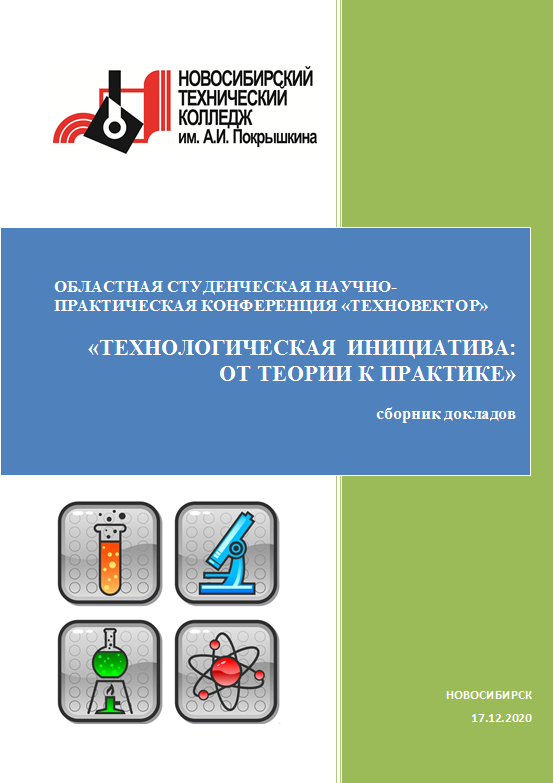 